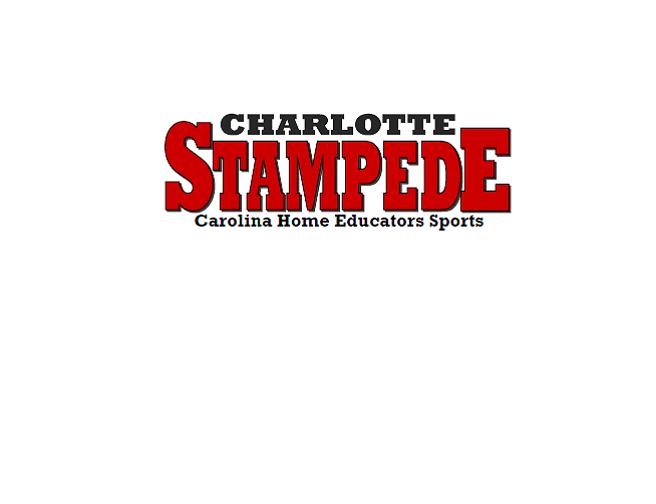 Rev. 12/12/182019   Varsity Baseball Schedule*scrimmage game									DateTime(s)LocationOpponent18-Feb*4:00pmHuntersville Athletic ParkLake Norman Charter21-Feb*4:00pmGaston DayGaston Day26-Feb6:00pmCHSFirst Assembly27-Feb5:00pmCrest HSCrest 28-Feb6:30pmCHSWesleyan4-Mar6:30pmCHSRoyals6-Mar7:00pmDavie HSDavie7-Mar7:00pmN StanlyN Stanly11-Mar6:30pmCHSTri-City12-Mar6:00pmRich ParkFHE14-Mar4:30pmCharlotte LatinCharlotte Latin18-MarTBDPinelakePinelake19-Mar4:00pmMoor ParkChrist the King Catholic22-Mar7:00pmPiedmontPiedmont25-Mar4:00pmTri-CityTri-City27-Mar6:30pmCHSRoyals30-Mar1:30pmGreensboro???Wake Warriors30-Mar4:00pmGreensboro???Wake Warriors1-Apr6:00pmWesleyan ChristianWesleyan2-Apr6:30pmHOME???Forsythe Home Educators6-Apr1:30pmGreensboro???Raleigh Hawks6-Apr4:00pmGreensboro???Raleigh Hawks10-Apr7:00pmS StanlyS Stanly11-Apr6:00pmJack HughesCharlotte Catholic12-Apr6:30pmHOME???Freeport15-Apr6:30pmHickory RidgeHickory ridge16-Apr4:30pmCharlotte LatinCharlotte Latin19-Apr10:00amCHSFirst Assembly(tournament)20-AprTBDCHSTBD(tournament)22-AprTBDCHSTBD(tournament)24-Apr7:00pmCHSParkwood25-Apr7:00pmParkwoodParkwood29-AprTBDHWSAHWSA30-AprTBDHWSAHWSA1-MayTBDHWSAHWSA2-MayTBDHWSAHWSA3-MayTBDHWSAHWSA4-MayTBDHWSAHWSA